ANEXO IUNIVERSIDAD DE GRANADAMÁSTER EN INVESTIGACIÓN, DESARROLLO SOCIAL E INTERVENCIÓN SOCIOEDUCATIVA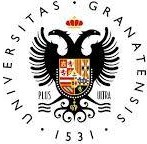 [TÍTULO DEL TFM]TRABAJO FIN DE MÁSTER PRESENTADO POR:[Nombre y apellidos]Bajo la dirección de:[Nombre y firma]Granada [fecha de entrega: día, mes, año]3 DIRECTRICES DE LA UNIVERSIDAD DE GRANADA PARA EL DESARROLLO DE LA ASIGNATURA “TRABAJOFIN DE MÁSTER” DE SUS TÍTULOS DE MÁSTER. (Aprobadas en Consejo de Gobierno de 4 de marzo de2013): http://secretariageneral.ugr.es/pages/normativa/fichasugr/ncg6912